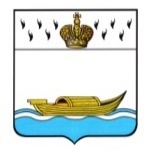 АДМИНИСТРАЦИЯВышневолоцкого городского округаПостановлениеот __.___.202__                                                                                                № ___ г. Вышний ВолочекВ соответствии с Федеральным законом от 06.10.2003 № 131-ФЗ «Об общих принципах организации местного самоуправления в Российской Федерации», Федеральным законом от 27.07.2010 № 210-ФЗ «Об организации предоставления государственных и муниципальных услуг», Уставом муниципального образования Вышневолоцкий городской округ Тверской области, постановлением Администрации Вышневолоцкого городского округа от 15.04.2020 № 188 «Об утверждении Порядка разработки и утверждения административных регламентов предоставления муниципальных услуг муниципального образования Вышневолоцкий городской округ Тверской области», постановлением Администрации Вышневолоцкого городского округа от 22.06.2020 № 269 «Об утверждении реестра муниципальных услуг муниципального образования Вышневолоцкий городской округ Тверской области», в целях повышения качества и доступности предоставления муниципальных услуг, Администрация Вышневолоцкого городского округа Тверской области постановляет:Утвердить административный регламент предоставления муниципальной услуги «Согласование установки информационной конструкции на территории Вышневолоцкого городского округа Тверской области» (прилагается).Опубликовать настоящее постановление в газете «Вышневолоцкая правда» и разместить на официальном сайте муниципального образования Вышневолоцкий городской округ Тверской области в информационно-телекоммуникационной сети «Интернет».Настоящее постановление вступает в силу со дня его официального опубликования в газете «Вышневолоцкая правда».ГлаваВышневолоцкого городского округа                                                                     Н.П. РощинаОб утверждении административного регламента предоставления муниципальной услуги «Согласование установки информационной конструкции на территории Вышневолоцкого городского округа Тверской области»